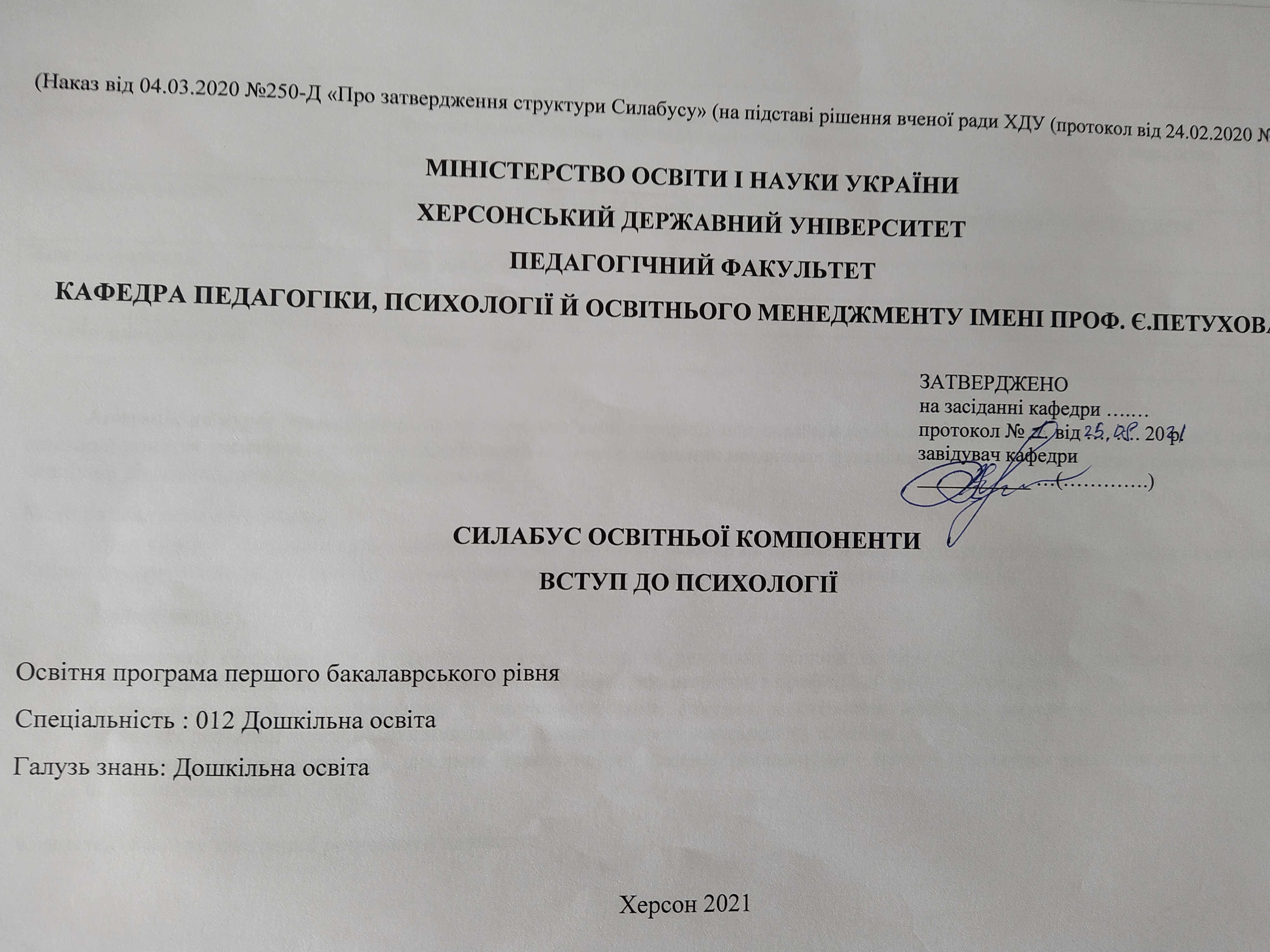 Анотація до курсу дисципліна включає теми, пов’язані з теоретичним аналізом проблеми визначення предмету психології, основних категорій поняття «психіка», «психічне відображення»,  також загальних механізмів функціонування психіки,  наукових теорій виникнення  психічної діяльності, рівнів та структури психіки. Мета та завдання дисципліни: Мета курсу  - проаналізувати проблему природи і сутності психіки як предмета психології, розкрити зміст і значення психології як базової фундаментальної дисципліни, яка виступає основою для вивчення інших психологічних дисциплін.Завдання курсу: теоретичні: сформувати у студентів науковий підхід до розуміння психіки та законів її існування; ознайомити студентів із досягненнями вітчизняної і світової психологічної науки, що необхідні в професійній діяльності педагога. пізнавальні: ознайомити студентів із закономірностями, фактами, механізмами психічної реальності, сформувати розуміння провідних дефініцій курсу, надати можливість самопізнання та саморозвитку психіки.практичні: навчити студентів використовувати набуту систему психологічних знань і практичних умінь для аналізу й оцінки психологічних явищ.Компетентності та програмні результати навчання Після успішного завершення дисципліни здобувач формуватиме наступні програмні компетентності та результати навчання:Інтегральна компетентність - здатність розв’язувати складні спеціалізовані завдання та практичні проблеми в галузі дошкільної освіти з розвитку, навчання і виховання дітей раннього і дошкільного віку, що передбачає застосовування загальних психолого-педагогічних теорій і фахових методик дошкільної освіти, та характеризується комплексністю та невизначеністю умов.Загальні компетентності:КЗ-3. Здатність до абстрактного мислення, аналізу та синтезу. КЗ-4. Здатність спілкуватися державною мовою як усно, так і письмово. КЗ-5. Здатність до планування, прогнозування і передбачення наслідків своїх дій, рефлексії.  КЗ-6. Здатність до міжособистісної взаємодії. КЗ-7. Здатність навчатися і оволодівати сучасними знаннями, зокрема, інноваційними методичними підходами, сучасними системами, методиками, технологіями навчання, розвитку й виховання дітей раннього і дошкільного віку.КЗ-8. Здатність застосовувати знання у практичних ситуаціях. Фахові компетентності:КС-1. Здатність працювати з джерелами навчальної та наукової інформації. КC-2. Здатність до розвитку в дітей раннього і дошкільного віку базових якостей особистості (довільність, самостійність, креативність, ініціативність, свобода поведінки, самосвідомість, самооцінка, самоповага). КС-3. Здатність до розвитку допитливості, пізнавальної мотивації, пізнавальних дій у дітей раннього і дошкільного віку. КС-4. Здатність до формування в дітей раннього і дошкільного віку первинних уявлень про предметне, природне, соціальне довкілля, властивості і відношення предметів; розвитку самосвідомості («Я» дитини і його місце в довкіллі). КС-13. Здатність до організації і керівництва ігровою (провідною), художньо-мовленнєвою і художньо-продуктивною (образотворча, музична, театральна) діяльністю дітей раннього і дошкільного віку. КС-15. Здатність до індивідуального і диференційованого розвитку дітей раннього і дошкільного віку з особливими освітніми потребами відповідно до їхніх можливостей. КС-18. Здатність знаходити, опрацьовувати потрібну освітню інформацію та застосовувати її в роботі з дітьми, батьками. КС-19. Здатність до комунікативної взаємодії з дітьми, батьками, колегами. Програмні результати навчанняПР-02 - Розуміти, описувати й аналізувати процеси розвитку, навчання та виховання дітей раннього і дошкільного віку з використанням базових психологічних і педагогічних понять та категорій.ПР-03 - Розуміти природу і знати вікові особливості дітей з різними рівнями розвитку, особливості розвитку обдарованих дітей, індивідуальні відмінності дітей з особливими освітніми потребами. ПР-04 - Розуміти і визначати особливості провідної – ігрової та інших видів діяльності дітей дошкільного віку, способи їх використання в розвитку, навчанні і вихованні дітей раннього і дошкільного віку. ПР-07 - Планувати освітній процес в закладах дошкільної освіти з урахуванням вікових та індивідуальних можливостей дітей раннього і дошкільного віку, дітей з особливими освітніми потребами та складати прогнози щодо його ефективності.ПР-13 - Здійснювати управління якістю освітнього процесу, керуючись психолого-педагогічними принципами його організації в системі дошкільної освіти та взаємодії з сім’єю.Обсяг курсу на поточний навчальний рікОзнаки курсуТехнічне й програмне забезпечення/обладнанняРозроблена програма курсу на сайті KSU, презентації, тестові завдання, електронні підручники. Політика курсу Для успішного складання підсумкового контролю з дисципліни вимагається активність на заняттях, зосередженість та включеність в роботу всіх форм викладання курсу, присутність на заняттях, чітке висловлювання своєї думки та правильна вимова нових термінів та категорій наукової дисципліни. Якщо студент пропустив заняття йому потрібно відпрацювати його в день консультацій або назначений викладачем час. Високо цінується поважне ставлення до педагога, одногрупників та самого себе, яка проявляється в уважному слуханні один одного, підтримки виступаючого в аудиторії не підказками, а уважним слуханням доповіді. Студент повинен завжди пам’ятати правила і норми, якими визначається його академічна доброчесність.  З цими категоріями студент повинен бути ознайомлений до початку вивчення наукової дисципліни.Схема курсу9. Система оцінювання та вимоги	 Модуль 1, 2 Назва та максимальна кількість балів за модуліКритерії оцінювання та бали: максимальна кількість балів 5 балів за усну відповідь чи письмову відповідь на тестові завдання і 2 балів  самостійну роботу.12 практичних *5 = 60 балів30 балів – підсумкові тестові завдання10 балів творча робота студентів (тема на вибір).10. Список рекомендованих джерел (наскрізна нумерація)ОсновніТрофімов Ю.Л. Психологія Підручник. – к: Академвидав 2004 –  с.327.Ващенко Г. Воля та інші психічна процеси // Ващенко Г. Виховання волі і характеру. Підручник для педагогів. – К.: «Школяр», 1999. – С.20-25. 2.Дубравська Д.М. Основи психології: Навч. Посібник / Д.М. Дубравська. – Львів: Світ, 2001. – 280 с.3.Майерс Д. Психология / Д.Майерс  - Минск: Попурри, 2008. – 848 с.4.Максименко С.Д. Загальна психологія: Навчальний посібник / С.Д. Максименко. – К.: Центр навчальної літератури, 2004. – 272 с.5.М’ясоїд П.А. Загальна психологія підручник/ П.А. М’ясоїд. – К.: Вища школа, 1998. – 476 с.6.Основи психології Підручник / за ред. О.В. Киричука, В.А. Роменця. – К.: Либідь, 1997. – 632 с.7.Туриніна О.Л. Практикум з психології: Навч. посібник / О.Л. Туриніна. – К: МАУП, 2007. – 328 с.8.Цимбалюк І.М. Психологія: Навч.посібник / І.М. Цимбалюк. – К.: ВД «Професіонал», 2004. – 216 с.ДодатковіЗелінська Т.М.Практикум із загальної психології: Навч.посібник / Т.М. Зелінська. – К.: Каравела, 2008. – 184 с.Макаров Л.Л. Загальна психологія: Методичні розробки семінарських занять: Навч.посібник / Л.Л .Макаров, В.М. Синельніков. – Кє: ЦНЛ, 2005. – 200 с.Рогов Е.И. Психология человека / Е.и.Рогов. – М. ВЛАДОС, 2001. – 320 с.Фетискин Н.П. Социально-психологическая диагностика развития личности и малых групп / Н.П.Фетискин, В.В.Козлов. – М.: Изд-во Ин-та психотерапии, 2002. – 490 с.Человек: анатомия, физиология, психология.Энциклопедический иллюстрированный словарь / Под ред. А.С.Батуева, Е.П. Ильина, Л.В.Соколовой. – СПб.: ПИТЕР, 2007. – 672 с.Інтернет-ресурси 1.Питання психології (журнал). https://psinsayt.wixsite.com/insayt/2.Журнал практической психологии и психоанализаhttps://psyjournal.ru/психологии 3.Загальна психологія. / За загальною редакцією академіка С.Д.Максименка. Підручник. 2-ге вид., переробл. І доп. – Вінниця: Нова Книга, 2004. – 704 с.http://194.44.152.155/elib/local/sk676290.pdf 4.Бібліотека Ніжинського державного університету ім. Миколи Гоголяhttp://lib.ndu.edu.ua/cgi-bin/irbis64r_12/cgiirbis_64.exe?LNG=&Z21ID=&I21DBN=IBIS&P21DBN=IBIS&S21STN=1&S21REF=5&S21FMT=fullwebr&C21COM=S&S21CNR=10&S21P0 Назва освітньої компонентиВступ до психологіїВикладач (і)Фоміна Ірина Сергіївна кандидат психологічних наук, старший викладач кафедри педагогіки, психології й освітнього менеджменту імені проф. Є. ПетуховаПосилання на сайтhttp://www.kspu.edu/About/Faculty/FElementaryEdu/ChairPedagPsychology.aspxКонтактний тел..066 394 05 61E-mail викладача:Irhen0105@gmail.comГрафік консультаційЧетверг 5 параЛекціїПрактичні заняттяСамостійна роботаКількість годин262440Рік викладанняСеместрСпеціальністьКурс (рік навчання)Нормативний/вибірковий20211 семестрДошкільна освіта2 курсвибірковийТиждень, дата, годиниТема, план, кількість годин (аудиторної та самостійної)Форма навчального заняттяСписок рекомендованих джерел (за нумерацією розділу 11)ЗавданняМаксимальна кількість балівМодуль 1.  Природа і сутність психіки Модуль 1.  Природа і сутність психіки Модуль 1.  Природа і сутність психіки Модуль 1.  Природа і сутність психіки Модуль 1.  Природа і сутність психіки Модуль 1.  Природа і сутність психіки Тиждень _дата, академічних годин:лекції – 2 годпракт.2 год.сам.роб – 5 годТема 1: Природа психіки і предмет психологічної науки1. Психологія як наука про душу2.Загальна характеристика психіки. 3.Співвідношення суб’єктивної та об’єктивної реальності.4.Розвиток наукових знань про природу і сутність психіки.ЛекціяПрактичнеСамостійна робота1,2,4,51 ) Ознайомитися з лекцією.2) Підготуватися до тестових завдань по темі «Психологія як наука про душу».3) Написати наукове ессе «Психологія в моєму житті».4) Відповістит на питання: -Предмет і об’єкт вивчення психології.- Як співвідносяться між собою суб’єктивна реальність і об’єктивна? - Чи можна сказати , що психіка і душа тотожні поняття? -Поміркуйте Чи вважаєте ви себе душевною людиною і по яким критеріям ви це оцінюєте.5 балів5 балівТиждень _дата, академічних годин:лекції – 2 годпракт.2 год.сам.роб – 5 годТиждень _дата, академічних годин: лекції – 4 годпракт4 годСам. роб – 13 годЛекція – 2 годПрактичне 2 год.Сам.роб. 6 годТема 2-3.Стан і структура сучасної психології1.Методи та принципи психології2.Психологія в системі наук.3.Галузі психології.ЛекціяПрактичне 1,2,3,4,8Створити схему основним галузей та міжпредметних зв'язків психології в системі наук.Схарактеризувати основні відмінності між поняттями як "індивід", "особистість" та "суб'єкт діяльності у системі людинознавства Б. Г. Ананьєва.Проаналізувати Схему класифікації основних проблем і наук про Homo sapiens, а саме  антропогенез, расогенез, історична філогенія й соматична організація (фізичний тип) сучасної людини.Скласти тестові завдання не менше 10 завдань з закритими відповідями на тему «Галузі психології».5 балів5 балівТиждень _дата, академічних годин: лекції – 4 годпракт4 годСам. роб – 13 годЛекція – 2 годПрактичне 2 год.Сам.роб. 6 годТема 4. Виникнення і становлення психіки 1.Розвиток психіки – психогенез. Теорія панпсихізму.2.Перцептивна психіка, поняття чутливості.3. Соціальний та історичний періоди розвитку психіки людини. 4. Основні етапи розвитку психіки та видів поведінки, які вона регулює.Лекціяпрактичне1-41.Праналізувати поняття «Філогенез» та «онтогенез».2. В чому сутність теорії панпсихізму?3. Основні етапи розвитку психіки та видів поведінки , що вона регулює дані записати в таблицю.4. Написати наукове ессе «Які проблеми та зміни, можуть виникнути в процесі стримкого розвитку людства». Чим загрожує інноваційні та технологічні зміни суспільстві? Відповідь обгрунтувати.5. Схарактеризувати поняття «штучний інтелект», «емоційний інтелект», «надособистість».5 балівЛекції 2 годПрак. 2годСам. 6 годТема 5. Мозок і психікаПлан:Характеристика нервової системи.Будова головного мозку та основних блоків.Анатомо-фізіологічний механізм рефлекторної діяльності.Гендерні відмінності мозкової діяльності.Лекціяпрактичне1-6Зробити методику на виявлення домінуючої півкулі головного мозку з написанням висновку про результати дослідження.Схематично зобразити роботу та будову нервової системи.Детально охарактеризувати вчення І.П.Павлова щодо рефлекторного характеру психіки.Схарактеризувати теорію основних мозкових блоків за О.Лурія.Самостійно підготувати доклад на тему: Сучасні дослідження мозкової активностіВідмінності у мозковій діяльності чоловіків та жінок (гендерний аспект)2 балів5 балівЛекція – 2 годПрактичне 2 годСам.роб. 5Тема 6. Особистість як загальна психологічна характеристика1.Теорії особистості: теорія В.Джеймса, О.Лазурського 2.Гуманістичні теорії.3.Фрейдизм та неофрейдизм.ЛекціяпрактичнеСамостійно працювати культурно-історичну теорію Л.С.Виготського.Схарактеризувати логотерапію В.Франкла.Поміркуйте та напишіть обгрунтування яка з теорій особистості вам найбільше сподобалася і чому, які основні особливості та якості особистості розглядає дана теорія.5 балівМодуль 2 Когнітивна та афективна сфера особистості Модуль 2 Когнітивна та афективна сфера особистості Модуль 2 Когнітивна та афективна сфера особистості Модуль 2 Когнітивна та афективна сфера особистості Модуль 2 Когнітивна та афективна сфера особистості Модуль 2 Когнітивна та афективна сфера особистості Тиждень …дата, академічних годинлекції – 4 годпрактичні-  4 годсам.роб – 7 годЛекції – 4 годПрактичне – 4 годСам.роб -7Тема 7-8 Склад і структура особистості.1. Індивід, людина, особистість, індивідуальність, суб’єкт.2. Індивідуально-психологічні властивості особистості: темперамент3. Соціально-психологічна характеристика особистості: характеру.4. Генетичні властивості: від задатків до здібностей.5. Психологічна структура особистості6. Свідомість і несвідоме. Самосвідомість.Тема 9-10 Когнітивна сфера особистості.1.Відчуття та сприймання як початкові ланки пізнавального процесу.2.Пам’ять і увага.3.Мислення та інтелект.4.Поняття про  уяву і творчість.5.Афективна сфера особистості: потяги та емоції.ЛекціяПрактичнеСамостійна роботаЛекціяпрактичне1-91-10 Написати ессе на тему: «В чому проявляється моя індивідуальність», «Яка я особистість»? Підібрати методики на виявлення індивідуально-психологічних властивостей особистості з написанням висновку щодо отриманих результатів дослідження.Самостійне опрацювання наукових джерел щодо виникнення поглядів на структуру темпераменту та характеру від Стародавніх часів і до нині. Детальний огляд зробити у формі таблиці, схеми, презентації на власний вибір.Підготувати доповідь на тему «Геніальна особистість для мене», детально охарактеризувати всі рівні розвитку здібностей на прикладі геніальної особистості, яку Ви оберете самостійно для себе, зупинившись саме на умовах і моделям поведінки в дитинстві, соціальному оточенні тощо.Схарактеризувати рівні несвідомого в працях З.Фрейда. підготувати доповідь на тему «Аналіз Сновидінь як рівня несвідомого  в працях зарубіжних науковців.Підібрати методики для детального вивчення когнітивної сфери особистості з написанням висновку на основі отриманих результатів дослідження.Законспектувати теорії про закони пам’яті та прийоми створення образів.Підготувати повідомлення на тему «Штучний інтелект», «»Людина-надособистість чи можливо це?Схарактеризувати класифікацію емоцій та почуттів за Додоновим. Теорія Ізарда.5 балів5 балів5 балів2 балиЛекції 4 годПрактичне – 4 годСам.роб.6Тема 11-12 Афективна сфера особистостіПлан: Потяги та емоції, виразні рухи.Аналіз невербальних способів поведінки людини.Загальні властивості емоцій та почуттів.Поняття волі, оцінки і спонукання.Психічні стани особистості.Діяльність та поведінка особистості.Лекціяпрактика1-71)Записати в словник визначення понять: «потреба», «потяг», «активація», «мотивація» знати основні відмінності між даними поняттями.2) Схарактеризувати загальні властивості емоцій та почуттів на власному прикладі.3) Що належить до специфічних властивостей емоцій. Відповідь обгрунтуйте.4) Дати характеристику довільним і мимовільним діям і поведінці людини. В чому полягає різниця між поняттями?5) Написати доклад чи підготувати презентаціцю на тему: «Сила волі – сила успіху» на прикладі людей з обмеженими можливостями, досвіді Чемпіонів  Параолімпійських ігор, видатних постатей сильних духом (Історія Ніка Вуйчича).6) провести методики на виявлення індивідуальних особливостей вольової та поведінкової сфери особистості з написанням висновку у практичному зошиті. 5 балів5 балів